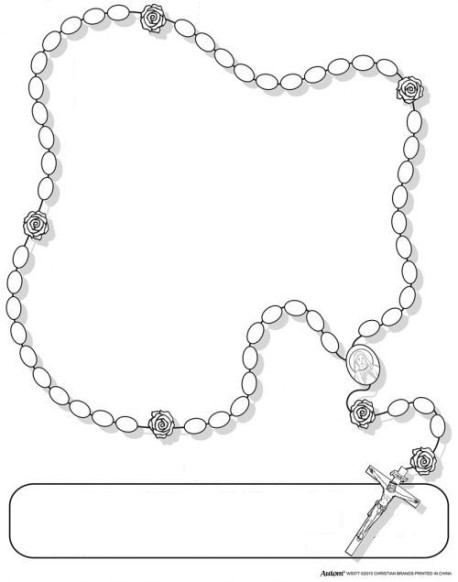 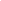 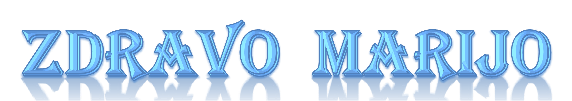 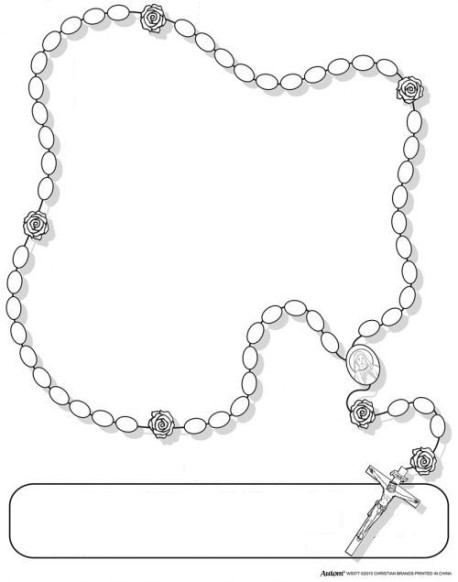 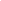 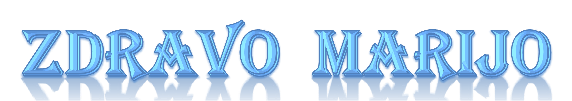  Dragi moji vjeroučenici, hvaljen Isus i Marija!Nalazimo se u mjesecu svibnju. A upravo su dva mjeseca u godini koje na poseban način zovemo Marijinim mjesecima, svibanj i listopad. Tada na poseban način častimo Majku Božju. Častimo ju: molitvom, pjesmom, cvijećem, dobrotom… Postoji mnogo molitvi i pjesama o Mariji. Jedna posebna molitva zove se krunica. Nju smo spominjali u 1.razredu. Moleći krunicu prisjećamo se mnogih radosnih, žalosnih i slavnih trenutaka iz života Marije i njenog sina Isusa. Danas vam šaljem radni list na kojem je prikazana krunica. Tko može neka ga isprinta, ispuni, oboja, i zalijepi u bilježnicu iz vjeronauka. Tko ne može neka nacrta krunicu u svoju bilježnicu. Za kraj vam šaljem jedan crtić u kojem ćete saznati nešto i o gradu Zagrebu, ali i o Majci Božjoj od Kamenitih vrata. https://www.youtube.com/watch?v=dAoZag572mcSvako dobro, vjeroučiteljica Mirjana!